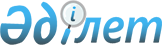 Сарқан ауданы әкімдігінің кейбір қаулыларының күшін жою туралыАлматы облысы Сарқан ауданы әкімдігінің 2016 жылғы 3 тамыздағы № 294 қаулысы
      2001жылғы 23 қаңтардағы "Қазақстан Республикасының жергілікті мемлекеттік басқару және өзін-өзі басқару туралы" Қазақстан Республикасы Заңының 31 және 37-баптарына, 2016 жылғы 6 сәуірдегі "Құқықтық актілер туралы" Қазақстан Республикасы Заңының 27-бабына сәйкес, Сарқан ауданының әкімдігі ҚАУЛЫ ЕТЕДІ:
      1. Осы қаулының қосымшасына сәйкес Сарқан ауданы әкімдігінің кейбір қаулыларының күші жойылсын.
      2. "Сарқан аудандық жұмыспен қамту және әлеуметтік бағдарламалар бөлімі" мемлекеттік мекемесінің басшысы Тертюбаев Оралбек Шабденовичке заңмен белгіленген тәртіпте:
      1) Осы қаулының көшірмесін Алматы облысының әділет департаментіне жіберілуі;
      2) Осы қаулының "Әділет" ақпараттық-құқықтық жүйесінде ресми жариялануы және аудан әкімдігінің интернет-ресурсында жариялау жүктелсін.
      3. Осы қаулының орындалуын бақылау аудан әкімінің орынбасары Маманбаев Ғалымжан Қанатовичке жүктелсін.
      4. Осы қаулы қол қойылған күнінен бастап күшіне енеді. Сарқан ауданы әкімдігінің күші жойылған қаулылары:
      1. Сарқан ауданы әкімдігінің 2013 жылғы 16 сәуірдегі "Сарқан ауданында Қылмыстық-атқару инспекциясы пробация қызметінің есебінде тұрған адамдар үшін, сондай-ақ бас бостандығынан айыру орындарынан босатылған адамдар үшін жұмыс орындарына квота белгілеу туралы" № 213 қаулысының (нормативтік құқықтық актілерді мемлекеттік тіркеу Тізілімінде 2013 жылғы 13 мамырдағы № 2354 тіркелген);
      2. Сарқан ауданы әкімдігінің 2012 жылғы 27 наурыздағы "Сарқан ауданында интернаттық ұйымдарды бітіруші кәмелетке толмағандар үшін жұмыс орындарына квота белгілеу туралы" № 176 қаулысының (нормативтік құқықтық актілерді мемлекеттік тіркеу Тізілімінде 2012 жылдың 18 сәуірінде 2-17-116 нөмірімен тіркелген);
      3. Сарқан ауданы әкімдігінің 2012 жылғы 27 наурыздағы "Мүгедектер үшін жұмыс орындарына квота белгілеу туралы" № 127 қаулысының (нормативтік құқықтық актілерді мемлекеттік тіркеу Тізілімінде 2012 жылдың 18 сәуірінде 2-17-117 нөмірімен тіркелген).
					© 2012. Қазақстан Республикасы Әділет министрлігінің «Қазақстан Республикасының Заңнама және құқықтық ақпарат институты» ШЖҚ РМК
				
      Аудан әкімі

Е.Қошанбеков
Аудан әкімдігінің 2016 жылғы "03" тамыздағы № 294 қаулысына қосымша